Name: Fapohunda Oluwatomi OcheMatric No: 15/ENG04/025Title: An Explicit Reference Governor Scheme for Closed-Loop AnesthesiaAuthors and Their Affiliations: Mehdi Hosseinzadeh, Member, IEEE, Klaske van Heusden, Guy A. Dumont, Life Fellow, IEEE, and Emanuele Garone, Member, IEEEStructureAbstractIntroductionModelling of the systemFig. 1. PKPD model block diagramControl architecturePre-stabilizing the Propofol Delivery SystemFig. 2. The iControl closed-loop anesthesia systemFig. 3. Block diagram of the propofol control system.Enforcing Constraints Handling CapabilityFig. 4. Approximation error for different hypnosis levels.Results and DiscussionFig. 5. The unconstrained simulated responses of the 44 patientsTable I Comparison of The Obtained Induction Time.ConclusionFig. 6. The simulated responses of the 44 patients with the ERG scheme.ReferencesAcronymsECC - European Control Conference IEEE – Institute of Electrical and Electronics EngineersFIRS MIS - Fonds de la Recherche Scientifique Mandat d’impulsion scientific (Incentive grant for scientific research)SAAS - Service d’Automatique et d’Analyse des Syst`emes ULB - Universit´e Libre de BruxellesUBC – University of British ColumbiaERG - Explicit Reference GovernorPK – PharmacoKinetic modelPD - PharmacoDynamic modelDOH – Depth of HypnosisTIVA - Total intravenous anesthesiaPID - proportional–integral–derivativeLBM - Lean Body MassDSM - Dynamic Safety MarginNF - Navigation FieldKF - Kalman FilterRemarksBy defining approximation error as e(t) = y(t)− ˆy(t), the value of δ0 can be determined as δ0 = maxv2[0,0.5]sup|(e)t|Since the states of the system are not directly measured during the experiments, to determine the Lyapunov function Vi(·), i = 1, · · · ,7 an estimator is needed.To make sure that obtained matrix Pi through (31) is valid Lyapunov matrix for all patients, one possible way is to use Kharitonov theory, and replace the constraint ATPi+PiA _ 0 with the resulting four Kharitonov’s based constraints.Abstract SummaryA closed form control scheme is an improved method for the control of the depth of hypnosis.Introduction SummaryCurrent method of administering anaesthesia dosage is manual feedback control. Closed loop anaesthesia has gained much attention in recent years.  Anaesthesia consists of three components. Manipulating infusion rate of propofol to control DOH is proposed.Propofol hypnosis can be divided into three temporal phases. The main challenge is to administer the drug without overdosing them.The need to use constrained control schemes in closed-loop anesthesia to prevent patient’s overdosing has been highlighted.The paper makes use of the recently introduced Explicit Reference Governor (ERG) framework.Organisation of the paper: model description, proposed ERG scheme details, simulations and conclusionComparison between Figure 5 and 6Key ResultsThe proposed ERG scheme guarantees constraints satisfaction • A DOH of 50 % was achieved for all patients • The ERG scheme automatically converges to the desired level of hypnosis using the auxiliary reference. • The ERG scheme leads to slower induction for patients. ConclusionI see the organization of the ‘conclusion’ section Yes, I understand the conclusion Section II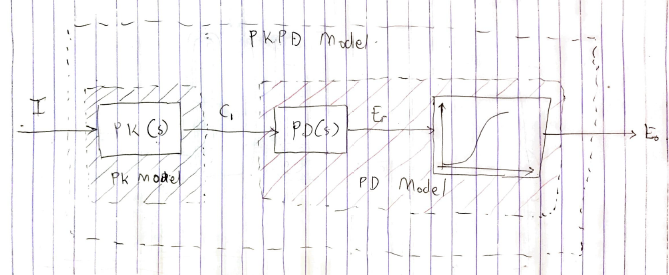 PK model: It shows the relationship between the drug plasma concentration with the administered dose. It considers three compartments: plasma compartment, shallow peripheral compartment and the deep peripheral compartment. Input variable: I (t) (in [mg/s]) is the infusion rate and output variable C1 (in [mg/l]) is the propofol concentration.PD model: It shows the relationship between the plasma concentration with the pharmacological end-effect. Input variable C1 is the propofol concentration and output variable Eo (t) is the clinical hypnotic effect.PKPD model: It gives a drug-response relationship of the propofol. Input variable: I (t) (in [mg/s]) is the infusion rate and output variable Eo (t) is the clinical hypnotic effect. The PK model is expressed using the state-space representation below.C1, C2 and C3 are the propofol concentration in the plasma, fast peripheral compartment, and slow peripheral compartments respectively. 𝑉1, 𝑉2 and 𝑉3 are the volumes for each compartment respectively. Cl1 is the elimination clearance Cl2 and Cl3 are inter-compartmental clearance respectively.The PD model is expressed as  Td (in [s]) and kd (in [s−1]) are transport delay and rate of propofol distribution between the plasma concentration and the brain.SECTION III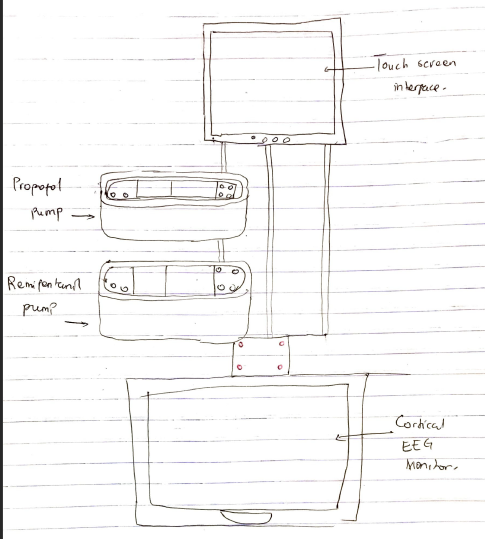 I have read the PID section of the Experience Controls application.Using W=71 kg H=173 cm for male• The iControl system is used for the clinical evaluation of the controller design. It stabilizes the propofol delivery system using a robust PID controller. • Integrator windup occurs due to the saturation of an actuator in a system leading to large overshoots in the output response (overdose as used in the paper) • Equation [13] represents a non-linear system • Constraint satisfaction prevents overdose. • The aim of the ERG is to determine an invariant set that would contain the state trajectory if the currently auxiliary reference were to remain constant.• The ERG generates signal which is the input or reference signal to the system and is independent of the propofol delivery system. Figure 5 Figure 6The DOH percentage drops from 100% to below 40% in the first 10 minutesThe DOH percentage drops from 100% to above 40% in the first 10 minutes and experiences a steady rise.The I (t) [ml/h] value is above 200 for most patients, reaching 400 in the first 20 minutesMost patients have an I (t) [ml/h] approximately equal to 200 in the first 10 minutesIn the Cp [ug/m] plot, the transient region lasts for a short period (less than 5 min)The transient period lasts for about 10 min for most patients.In the Ce [ug/m] plot, the transient region lasts for a time approximately less than 5 min. The transient period lasts for about 10 min.